Ви запитуєте –Коран відповідає] Українська – Ukrainian – أوكراني [ 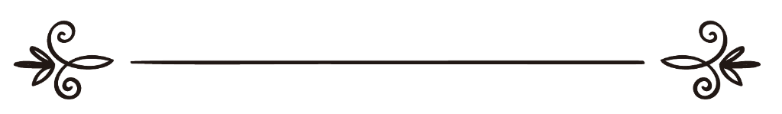 Автор:Мухаммад Яхья ат-ТумПереклад: EUROPEAN ISLAMIC RESEARCH CENTER (EIRC) & Якубович Михайло Перевірка: Андрій Шистєров أنت تسأل والقرآن يجيبمحمد يحي التومترجمة: المركز الأوروبي للدراسات الإسلامية & ميخائيلو يعقوبوفيتشمراجعة: آندريا شيستروف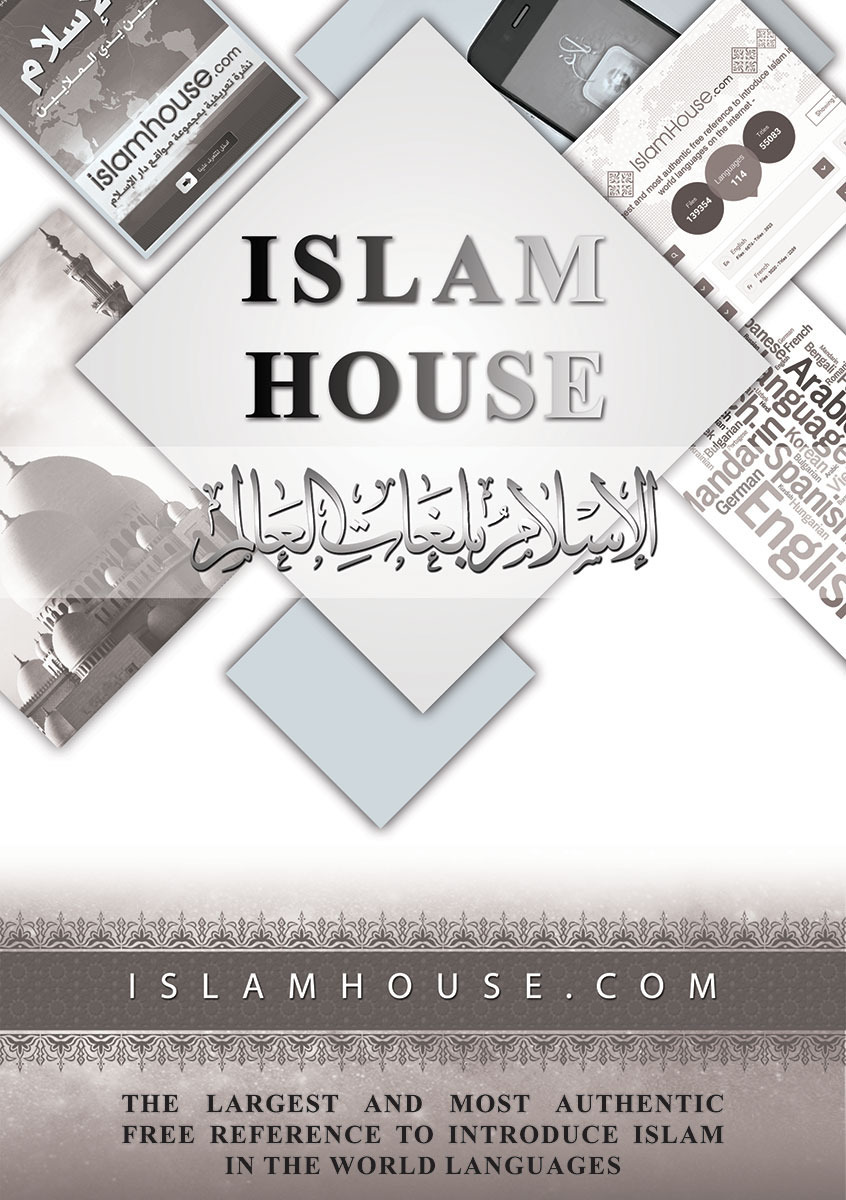 1) Хто створив світ?(40:64)Аллах — Той, Хто зробив для вас землю мiсцем перебування, а небо – стелею. Вiн дарував вам образ ваш i зробив цей образ прекрас- ним. Вiн надiлив вас благами! Такий Аллах, ваш Господь! Благословен- ний Аллах, Господь свiтiв!(39:6)Вiн створив вас iз єдиної душi, а потiм зробив для вас дружин iз вас самих. Вiн зiслав для вас вiсiм пар худоби. Вiн створює вас в утробах матерiв ваших: одне творiння пiсля iншого, в трьох темрявах. Такий Аллах, ваш Господь! Иому належить влада. Немає бога, крiм Нього. Як же ви заблукали!(7:54)Воiстину, ваш Господь — Аллах, Який створив небеса й землю за шiсть днiв, а потiм утвердився на тронi. Вiн покриває нiччю день, який швидко наздоганяє її. Сонце, мiсяць i зорi покiрнi Иому. Хiба не Иому належить творити й вирiшувати" Благословенний Аллах, Господь свiтiв!(10:32)Такий Аллах, iстинний Господь ваш! А що може бути пiсля iстини, як не омана? Як же ви вiддалилися!2) Хто такий Аллах?(59:23:24)Вiн — Аллах; окрiм Нього немає бога! Цар, Пресвятий, Мирний, Вiрний, Охоронець, Великий, Сильний, Звеличений! Пречистий Аллах вiд тих, кому поклоняються поряд iз Ним. Вiн — Аллах; Творець, Автор, що наділяє образом! Йому належать прекраснi iмена, славить Його те, що на небесах i на землi, а Вiн — Ве- ликий, Мудрий!(20:14)Воiстину, Я — Бог i немає бога, крiм Мене! Тож поклоняйся Менi й звершуй молитву, щоб пам’ятати про Мене!(2:255)Аллах! Немає бога, крiм Нього — Живого, Сущого! Не торкаєть- ся Його нi дрiмота, нi сон. Йому належать те, що на небесах, i те, що на землi. Хто ж заступиться перед Ним без Його дозволу? Вiн знає те, що попереду них i те, що позаду них. Вони ж не осягають зi знання Його нiчого, крiм того, що побажає Вiн. Престол Його охоплює не- беса i землю, а збереження їх не втомлює Його. I Вiн — Всевишнiй, Великий!(35:13)Вiн скорочує день нiччю, а нiч скорочує днем. Вiн пiдкорив сонце й мiсяць; вони плинуть до визначеного строку! Такий Аллах, ваш Господь! Йому належить влада, а тi, кого ви кличете замiсть Нього, не владнi навiть над плiвкою з кiсточки фiнiка!(3:18)Засвiдчив Аллах, що немає бога, крiм Нього; [засвiдчили] ангели й обдарованi знанням. Вiн пiдтримує справедливiсть, немає бога, крiм Нього, i Вiн — Великий, Мудрий!(3:51)Воiстину, Аллах — мiй Господь i ваш Господь. Поклоняйтесь же Йому! Це i є прямий шлях!»3) Ти вважаєш, що Аллах створив тебе марно й без жодної мети?(38:27)Ми не створювали небо, землю й те, що мiж ними, даремно. Так думають тi, якi не увiрували. Горе ж тим, якi не увiрували, вiд вогню!4) Для чого Аллах створив людство?(51:56)Я створив джинiв та людей лише для того, щоб вони поклонялися Менi.5) Що Аллах наказує нам робити?(4:58) Воiстину, Аллах наказує вам повертати довiрене майно його влас- никам. I коли ви судите мiж людьми, то судiть справедливо! Воiстину, яким же прекрасним є те, чому Аллах навчає вас! Воiстину, Аллах — Всечуючий, Всевидячий!(6:151)Вiн сказав: «Господи! Прости менi й моєму брату та обдаруй нас милістю Твоєю! Ти — наймилосерднiший iз милосердних!»6) Де нам шукати прямого шляху?(1:1-6)Iм’ям Аллаха Милостивого, Милосердного! Хвала Аллаху, Господу свiтiв!  Милостивому, Милосердному! Царю Судного Дня! Лише Тобi ми поклоняємося, i лише в Тебе просимо допомоги, веди нас шляхом прямим.7) До кого звертатися в час біди?(29:65)Коли вони сiдають на корабель, то звертаються до Аллаха, щиро сповiдуючи Його релiгiю. А коли Вiн рятує їх i виводить на сушу, то вони знову стають багатобожниками!(10:12)Коли людину торкається лихо, вона кличе Нас лежачи, сидячи та стоячи. А коли Ми вiдвернемо вiд неї те лихо, вона йде, наче нiколи й не кликала Нас через це лихо. Так видається прекрасним для порушникiв те, що роблять вони!8)  Що сталося з попередніми народами, які не слухалися Аллаха?(29:40)Кожного Ми скарали за грiх! На декого з них Ми наслали кам’яний дощ, iнших уразили криком, iнших поглинула земля, а ще iнших Ми втопили! Аллах не вчинив iз ними несправедливо — вони самi були несправедливi до себе!9) Чи захищає Аллах Коран від спотворення? (15:9)Воiстину, Ми зiслали Нагадування i, воiстину, Ми бережемо його!10) Кому нам слід поклонятись?(20:14)Воiстину, Я — Бог i немає бога, крiм Мене! Тож поклоняйся Менi й звершуй молитву, щоб пам’ятати про Мене!11) Яка релігія Аллаха істинна?(3:19)«Воiстину, релiгiя перед Аллахом — iслам! Ті, кому дано Писання, отримавши знання, зненавиділи одне одного. А якщо хто не вiрує у знамення Аллаха, то, воiстину, Аллах — швидкий у вiдплатi!»12) Яку релгію встановив для людей Бог?(3:85)Хто шукає iншої релiгiї замiсть iсламу, вiд того не буде прийнято, а в наступному життi вiн буде серед тих, хто втратив усе!13) Звідки походить Коран?(42:13)Так дарує одкровення тобi й тим, якi були ранiше за тебе Аллах – Всемогутнiй, Мудрий! Iстинно, Аллах — Прощаючий, Милосердний!(6:114)«Невже я шукатиму iншого суддi замiсть Аллаха? Вiн — Той, Хто зiслав вам Писання, що роз’яснює». Тi, кому дано Писання, знають, що воно зiслане вiд Господа твого в iстинi! Тож не будь серед тих, якi сумнiваються.14) Для чого Аллах відсилав пророків? (4:64)Ми вiдсилали посланцiв для того, щоб їм корилися з дозволу Аллаха.15) Чи маємо ми вірити у всіх пророків?(2:285)Посланець увiрував у те, що зiслано йому вiд Господа його, а разом iз ним — вiруючi. Усi увiрували в Аллаха, в ангелiв Його, у книги Його, у посланцiв Його: «Ми не проводимо межi мiж посланцями». Вони говорять: «Слухаємо та пiдкоряємось! Даруй нам прощення, Господи наш, i повернення до Тебе!»16) Що сталося із попередніми священними книгами?(4:46)Серед юдеїв є тi, хто мiняє мiсцями слова i говорить: «Слухаємо i не пiдкоряємось!», «Слухай те, що не можна почути», «Доглядай за нами», викривляючи язики свої та глузуючи з релiгiї. Але якби вони говорили: «Слухаємо i пiдкоряємось!», «Слухай!» та «Поглянь на нас!», то це було б краще та правильнiше для них. Нехай же прокляне їх Аллах за невiр’я їхнє! Мало ж вiруючих серед них!(5:13)А за те, що порушили вони завiт iз Нами, Ми прокляли їх та зробили жорстокими серця їхнi. Змiнюють вони слова, невiрно тлумачать [Писання], забули вони ту його частину, яку їм треба було пам’ятати. Не перестанеш ти дiзнаватися про їхню зраду, лише окрiм декого з них, але ти вибач їх i прости. Воiстину, Аллах любить тих, хто творить добро!17) Хто був останнім посланцем Бога?(3:144)Мухаммад — лише Посланець. Були посланцi й до нього. Невже, якщо вiн помре чи його буде вбито, вiдступите ви? А хто вiдступить, той нiяк не зможе зашкодити Аллаху. Аллах же винагородить вдячних!18) До кого Бог відіслав останнього Посланця Пророка Мухаммада, мир йому й благословення Аллаха? (34:28) 
Ми вiдiслали тебе до всiх людей як доброго вiсника й застерiгача, але ж бiльшiсть людей не знає!19) Що Аллах приготував для тих юдеїв і християн, які увірували?(57:28)О ви, якi увiрували! Бiйтеся Аллаха та увiруйте в Посланця Його, за милiстю Своєю Вiн дарує вам вдвiчi бiльше, i дарує вам свiтло, з яким ви будете йти; i простить вас, а Аллах — Прощаючий, Милосердний!20) На кого схожий Іса (Ісус, мир йому!) перед Аллахом?(3:59)Воiстину, Iса перед Аллахом схожий на Адама — Вiн створив його з праху, а потiм сказав тому: «Будь!» — i вiн є.21) Що Коран говорить про Марію?(3:42-47)I сказали ангели: «О, Мар’ям! Воiстину, Аллах обрав тебе i зробив пречистою. Вiн обрав тебе перед жiнками усiх свiтiв!43 О, Мар’ям! Будь смиренною перед Господом своїм, впади до землi та вклоняйся разом iз тими, хто кланяється!» 44 Це — звiстки iз потаємного, яке Ми вiдкриваємо тобi. Ти не був серед тих, хто кидав жереб на тростинах для письма, кому б доручити Мар’ям. I ти не був серед них, коли вони сперечалися! 45 I сказали ангели: «О Мар’ям! Воiстину, Аллах сповiщає тобi добру звiстку про слово вiд Нього! Iм’я йому — Iса Месiя, син Мар’ям. Вiн буде пошанований у життi нинiшньому та в життi наступному i буде вiн одним iз наближених! 46 Вiн говоритиме iз людьми ще в колисцi та в дорослому вiцi. Буде вiн одним iз праведникiв!» 47 Вона сказала: «Господи! Як може бути у мене дитина, якщо жоден чоловiк не торкався мене?» Сказав [ангел]: «Так станеться, бо Аллах вчиняє так, як побажає!» Коли вирiшує Вiн щось, то лише говорить: «Будь!» — i воно постає.22) Чи був Ісус розіп’ятий на хресті?(4:157-158)та за слова їхнi: «Воiстину, ми вбили Iсу, сина Мар’ям!», але ж вони не вбили його та не розiп’яли, а це лише так здалося їм. Воiстину, тi, якi сперечаються про нього, перебувають у сумнiвi, i немає у них знання, а лише йдуть вони за здогадками. Справдi, вони не вбивали його. Це Аллах пiднiс його до Себе. Аллах — Великий, Мудрий!23) Чи був Ісус сином Бога (Аллаха)?(112:1-4)Скажи: «Вiн — Аллах — Єдиний, Аллах — Той, до Кого прагнуть, не народив i не був народжений, i нiхто не був рiвним Й ому!»24) Як можна досягнути спасіння?(6:82)Тi, якi увiрували й не одягали своєї вiри в несправедливiсть, пере-бувають у безпецi — вони йдуть прямим шляхом!25) Що таке життя в цьому світі?(57:20)Знайте, що життя в цьому свiтi — лише гра та забава, прикраси та хвастощi помiж вами, змагання у збiльшеннi майна та дiтей — подiбне воно дощу, пiсля якого посiви дивують сiяча; далi ти бачиш їх жовтими, а потiм вони всихають. А в майбутньому життi — кара жорстока або прощення вiд Аллаха та вдоволення Його. I життя в цьому свiтi — нiщо iнше, як блага примарнi!26) Усi блага, якi ви маєте — вiд Аллаха.(16:53)Усi блага, якi ви маєте — вiд Аллаха. А коли вас торкається лихо, то до Нього закликаєте ви!27) Чи можна сподіватись на блага від Аллаха?(14:7)Ваш Господь сповiстив: «Якщо ви будете вдячними, Я дарую вам iще бiльше! А якщо ви будете невдячними, то Моє покарання суворе!»28) Як убезпечити себе від покарання?(61:10-11)О ви, якi увiрували! Чи не вказати вам на справу, яка врятує вас вiд кари болiсної? Увiруйте в Аллаха й Посланця Його та борiтеся на шляху Аллаха своїм майном i життям! Це краще для вас, якщо ви розумiєте!29) Що буде тому, хто покладає сподiвання на Аллаха?(65:3)Тому, хто покладає сподiвання на Аллаха, достатньо Його. Аллах доводить до кiнця виконання наказу Свого, i Він все визначив!30) Куди потраплять невіруючі?(57:15)Тож сьогоднi не вiзьмуть вiд вас викупу, i вiд тих, якi не увiрували; домiвка ваша — вогонь, який полонить вас! Мерзотний же це притулок!»31) Куди потраплять віруючі? (4:57)А тих, якi увiрували та чинили добрi справи, Ми введемо у сади, де течуть рiки. Вони будуть там довiку i матимуть там пречистих дружин. I Ми введемо їх у густий затiнок!32) Як стати щасливим?(16:97)Чоловiкам i жiнкам, якi робили добро й були вiруючими, Ми неодмiнно даруємо прекрасне життя. I Ми неодмiнно винагородимо їх за те найкраще, що вони робили!Зміст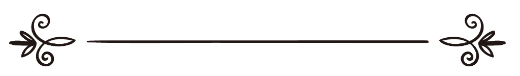 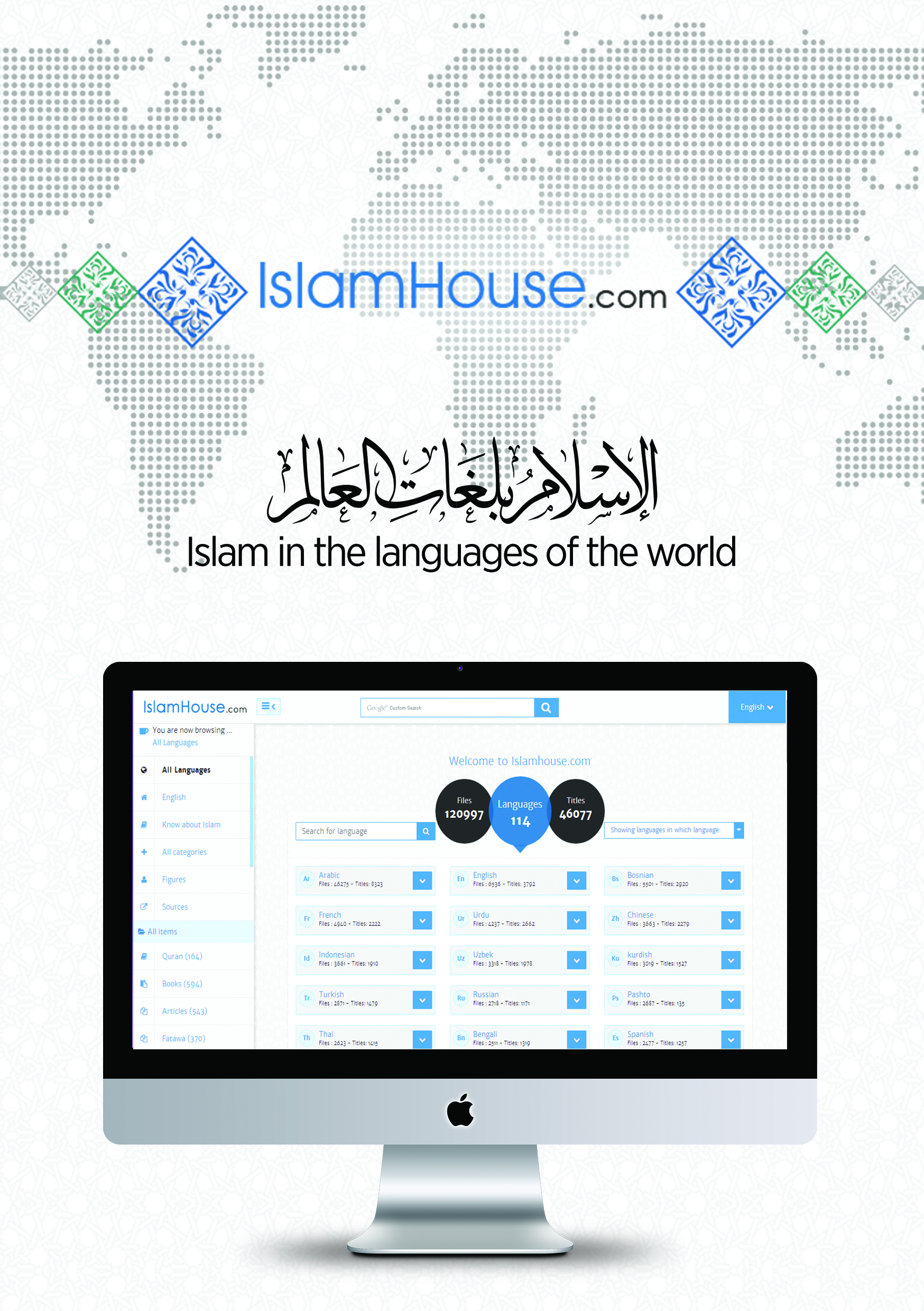 